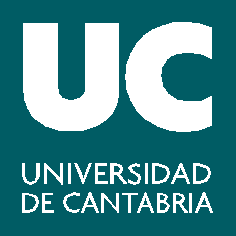 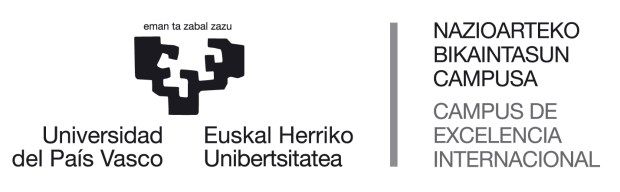 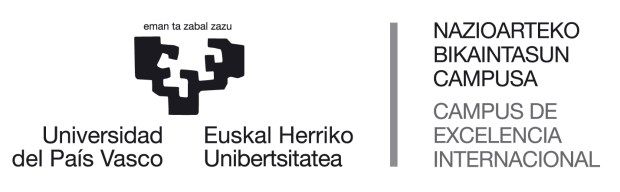 Presentación Trabajo Fin de Máster MASTER UNIVERSITARIO EN INGENIERIA QUIMICA POR LA UNIVERSIDAD DE CANTABRIA Y LA UNIVERSIDAD DEL PAÍS VASCO/EHUCurso 2019/2020DIA: martes 1 de octubre de 2019LUGAR: Sala de videoconferencia, UPV-EHUHORA: 10:00hPlazo de entrega de documentación hasta el día 26 de septiembre de 2019**Alumnos UC en el negociado de la ETSIIT hasta las 14.00h y Alumnos UPV en el despacho de la coordinadora Ana GayuboTribunalDocumentaciónFICHA DE AUTORIZACIÓN FIRMADA POR EL DIRECTOR1 EJEMPLAR DE LA MEMORIA2 CD´S DE LA MEMORIA Y EL RESUMEN EN PDF3 RESÚMENES Autorización consulta CD en BibliotecaEn Santander, a 19 de septiembre de 2019Presidente:José Mª Arandes Esteban (UPV/EHU)Secretario:Alfredo Ortiz Sáenz de Aja (UC)Vocal:María José Rivero Martínez (UC)